Trans-F-107 11/21/2017                  Transportation Department 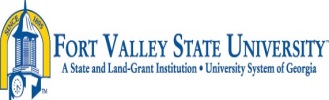 Fuel Monthly Summary Form       This form is due by the 5th of the MonthReport Month & Year:Report Month & Year:Year/Make/Model:Year/Make/Model:License Plate #:License Plate #:License Plate #:License Plate #:Vehicle Log Submitted By: (print)Vehicle Log Submitted By: (print)Approved By:Supervisor’s InitialApproved By:Supervisor’s InitialFuel Card  Number:Fuel Tank Capacity (Gallons):Fuel Tank Capacity (Gallons):Fuel Tank Capacity (Gallons):Fuel Tank Capacity (Gallons):Fuel Tank Capacity (Gallons):Fuel Card Type (please circle one):          Vehicle                    Dozer                    Spare                    ME   Fuel Card Type (please circle one):          Vehicle                    Dozer                    Spare                    ME   Fuel Card Type (please circle one):          Vehicle                    Dozer                    Spare                    ME   Fuel Card Type (please circle one):          Vehicle                    Dozer                    Spare                    ME   Fuel Card Type (please circle one):          Vehicle                    Dozer                    Spare                    ME   Fuel Card Type (please circle one):          Vehicle                    Dozer                    Spare                    ME   Fuel Card Type (please circle one):          Vehicle                    Dozer                    Spare                    ME   Fuel Card Type (please circle one):          Vehicle                    Dozer                    Spare                    ME   Fuel Card Type (please circle one):          Vehicle                    Dozer                    Spare                    ME   Fuel Card Type (please circle one):          Vehicle                    Dozer                    Spare                    ME   Fuel Card Type (please circle one):          Vehicle                    Dozer                    Spare                    ME   RECORD OF FUEL PURCHASESRECORD OF FUEL PURCHASESRECORD OF FUEL PURCHASESRECORD OF FUEL PURCHASESRECORD OF FUEL PURCHASESRECORD OF FUEL PURCHASESRECORD OF FUEL PURCHASESRECORD OF FUEL PURCHASESRECORD OF FUEL PURCHASESLocation / Vehicle Coordinator Use OnlyDatePrevious Month OdometerPrevious Month OdometerPrevious Month OdometerPrevious Month OdometerPrevious Month OdometerPurpose of Trip /Purpose of Trip /Driver/UserDriver/User# Passengers(Entry must be per Transaction)(Entry must be per Transaction)(Entry must be per Transaction)(Entry must be per Transaction)(Entry must be per Transaction)(Entry must be per Transaction)(Entry must be per Transaction)(Entry must be per Transaction)(Entry must be per Transaction)Location / Vehicle Coordinator Use OnlyDatePurpose of Trip /Purpose of Trip /Driver/UserDriver/User# PassengersFuel TypeFuel TypeFuel TypeFuel TypeFuel TypeRepriceAmountDateFuel UseFuel UseDestinationLast Name (Print)Last Name (Print)# PassengersMethod of PmtVehicleVehicleVehicleOther UseOther UseQtyReceiptAmountReceiptAmountRepriceAmountTotal Number of PassengersTotal Number of PassengersTOTALSTOTALSTOTALSTOTALSTOTALSTOTALS# Trips :FUEL CARD IS TO BE USED FOR FUEL PURCHASESFUEL CARD IS TO BE USED FOR FUEL PURCHASESFUEL TYPEFUEL TYPEFUEL TYPEMETHOD OF PAYMENTMETHOD OF PAYMENTMETHOD OF PAYMENTMETHOD OF PAYMENTMETHOD OF PAYMENTMETHOD OF PAYMENTMETHOD OF PAYMENTMETHOD OF PAYMENTMETHOD OF PAYMENTMETHOD OF PAYMENTEnding Odometer:Ending Odometer:FUEL CARD IS TO BE USED FOR FUEL PURCHASESFUEL CARD IS TO BE USED FOR FUEL PURCHASESGas – UnleadedGas – UnleadedGas – UnleadedF - Fuel CardF - Fuel CardF - Fuel CardF - Fuel CardF - Fuel CardC - CashC - CashC - CashC - CashC - CashFUEL CARD IS TO BE USED FOR FUEL PURCHASESFUEL CARD IS TO BE USED FOR FUEL PURCHASESDSL – DieselDSL – DieselDSL – DieselP – ProcurementP – ProcurementP – ProcurementP – ProcurementP – Procurement